Zadanie  dla  wszystkich  dzieci  na  wtorek:Zabawa  „Czysto  wokół  nas”  Rodzic  wypowiada  zdania  zawierające  prawdziwe  informacje  i  niezgodne  z  prawdą.  Gdy  informacje  są  prawdziwe,  dzieci  klaszczą,  gdy  są  nieprawdziwe,  robią  przysiad.Zdania1.Wlesie  możemy  zostawiać  papierki  i  butelki2.W lesie  zachowujemy  się  głośno3.Nie  łamiemy  gałęzi4.Wrzucamy  butelki  do  rzeki5. Nie  zrywamy  kwiatków  w  lesie6.Śmieci  wrzucamy  do  kosza7.W  lesie  głośno  krzyczmy  i  straszymy  zwierzęta8.Segregujemy  śmieci9.Sadzimy  drzewa  i  kwiatki10.Jeździmy  rowerem  po  trawnikuZadanie  dla  chętnych:Proszę, aby dzieci wykonały dowolną zabawkę z surowców wtórnych, np z butelki, nakrętek, rolki od papieru wg własnej inwencji twórczej, a poniżej przykłady prac:


   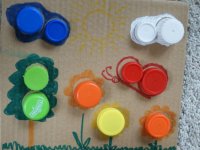 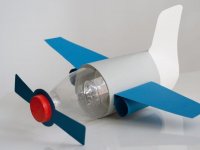 Bardzo  proszę  o  kontakt tych  rodziców,  od  których  nie  mam  żadnych  informacji  na  temat  pracy  dziecka  podczas  zdalnego  nauczania. Dziękuję  też  tym  rodzicom  i  dzieciom,  którzy  wzorowo  współpracują,  przesyłają  swoje  prace. Przypominam    adres  email.                      justyna67.67@wp.pl